ПРОЕКТ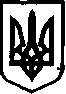 УКРАЇНАНОВООДЕСЬКА МІСЬКА РАДА МИКОЛАЇВСЬКОГО РАЙОНУ МИКОЛАЇВСЬКОЇ ОБЛАСТІРІШЕННЯ 
Від 26  лютого 2021 року	      м. Нова Одеса					№VI сесія восьмого скликання   Про прийняття Комунальної установи "Центр надання соціальних послуг населенню Новоодеського району"у комунальну власність Новоодеської міської радиУ зв’язку з набуттям з 01.01.2021 р. Новоодеською міською радою повноважень щодо здійснення видатків на утримання комунальних підприємств, установ та закладів, керуючись ст. 143 Конституції України, пп. 1 п. «а» ст. 29, частинами 1, 2, 5 ст. 60, п. 6-2, п. 10 розділу 5 Закону України «Про місцеве самоврядування в Україні», на підставі рішення Миколаївської районної ради від ____________2021 р. № __ «Про передачу _________________________», у комунальну власність Новоодеської міської ради, міська радаВИРІШИЛА:1. Прийняти права засновника Комунальної установи "Центр надання соціальних послуг населенню Новоодеського району", код ЄДРПОУ40493795, місцезнаходження: Миколаївська обл., Новоодеський р-н, м. Нова Одеса, вул. Шкільна, 38.2. Перейменувати Комунальну установу "Центр надання соціальних послуг населенню Новоодеського району" на Комунальну установу "Центр надання соціальних послуг населенню" Новоодеської міської ради.3. Затвердити Статут Комунальної установи "Центр надання соціальних послуг населенню Новоодеського району", перейменованого на Комунальну установу "Центр надання соціальних послуг населенню" Новоодеської міської ради (додаток 1)4. Доручити керівнику комунальної установи (Гострик О.В.) подати документи для проведення державної реєстрації змін складу засновників та здійснити державну реєстрацію нової редакції Статуту.5. Встановити, що прийняття юридичної особи проводиться разом з усіма активами, правами і зобов’язаннями станом на дату підписання акту приймання-передачі.6. Контроль за виконанням цього рішення покласти на постійну комісію міської ради з питань комунальної власності, благоустрою та інвестицій.Міський голова                                                   Олександр ПОЛЯКОВ